В номере:1.Решение собрания депутатов Кудеснерского сельского поселения Урмарского района Чувашской Республики от 14.08.2018 № 87 «О внесении изменений в решение Собрания депутатов Кудеснерского сельского поселения Урмарского района Чувашской Республики от 29 ноября   2017 года №66 «О бюджете Кудеснерского сельского поселения Урмарского района Чувашской Республики на 2018 год и на плановый период 2019 и 2020 годов»2.Решение собрания депутатов Кудеснерского сельского поселения Урмарского района Чувашской Республики от 14.08.2018 № 88 «Об утверждении реестра должностей муниципальной службы  в администрации  Кудеснерского сельского поселения Урмарского района и квалификационных требований для замещения должностей муниципальной службы в администрации Кудеснерского сельского поселения Урмарского района»3.Постановление главы администрации Кудеснерского сельского поселения Урмарского района от 13.08.2018   № 31 «О назначении публичных слушаний по рассмотрению проекта внесения изменений в Правила землепользования и застройки Кудеснерского сельского поселения»                                          РЕШЕНИЕ № 87О внесении изменений в решение Собрания депутатов Кудеснерского сельского поселения Урмарского района  Чувашской Республики от 29 ноября   2017 года №66 «О бюджете Кудеснерского сельскогопоселения Урмарского районаЧувашской Республики на 2018 год и наплановый период 2019 и 2020 годов»      Собрание депутатов Кудеснерского сельского поселения Урмарского района Чувашской Республики РЕШИЛО:      Внести в решение Собрания депутатов Кудеснерского сельского поселения Урмарского района Чувашской Республики от 29 ноября 2017 года №66 «О бюджете Кудеснерского сельского поселения Урмарского района Чувашской Республики на 2018 год и на плановый период 2019 и 2020 годов»  следующие изменения:        Статья 1.в пункте 1:            В абзаце втором  слова «3958624 рублей» заменить словами «4149424 рублей», слова «в том числе объем безвозмездных поступлений 2900784 рублей, из них объем межбюджетных трансфертов, получаемых из  бюджетов бюджетной системы Российской Федерации , в сумме 2795784 рублей» заменить словами «в том числе объем безвозмездных поступлений 3091584 рублей, из них объем межбюджетных трансфертов, получаемых из  бюджетов бюджетной системы Российской Федерации , в сумме 2986584  рублей»  ;        В абзаце  третьем  слова «3989124  рублей»  заменить словами «4179924 рублей»;    2) в статье 5внести изменения и дополнения в приложениe 3 согласно приложению 1 к настоящему Решению.3)В статье 6внести изменения и дополнения в приложения 5,7,9 согласно приложениям 2-4 к настоящему Решению.Пункт 2 изложить в следующей редакции:       «Утвердить:объем бюджетных ассигнований Дорожного фонда  Кудеснерского сельского поселения Урмарского района Чувашской Республики :на 2018 год в сумме 1044676 рублей;на 2019 год в сумме 778876 рублей;на 2020год в сумме 778876 рублей;прогнозируемый объем доходов бюджета Кудеснерского сельского поселения Урмарского района Чувашской Республики от поступлений доходов, указанных в пункте 3 решения Собрания депутатов Кудеснерского  сельского поселения Урмарского района Чувашской Республики от 26 декабря 2013 года № 102 "О создании Дорожного фонда Кудеснерского  сельского поселения Урмарского района Чувашской Республики" :на 2018 год в сумме 1044676  рублей;на 2019 год в сумме 778876 рублей;            на 2020год в сумме 778876 рублей»; Статья 2.Настоящее Решение вступает в силу со дня его официального опубликования и распространяется  на правоотношения, возникшие с 1 января 2018 года.Председатель Собрания депутатовКудеснерского сельского поселенияУрмарского района Чувашской Республики                      А.Г.Скворцов                Глава Кудеснерского сельского поселенияУрмарского района Чувашской Республики                       О.Л.Николаев   РЕШЕНИЕ № 88Об утверждении реестра должностей муниципальной службы  в администрации  Кудеснерского сельского поселения Урмарского района и квалификационных требований для замещения должностей муниципальной службы в администрации Кудеснерского сельского поселения Урмарского районаРуководствуясь Федеральным законом от 2 марта 2007 года № 25-ФЗ "О муниципальной службе в Российской Федерации"Собрание депутатов Кудеснерского сельского поселения  Урмарского районаРЕШИЛО:1.Утвердить:1.1. Реестр должностей муниципальной службы в администрации  Кудеснерского сельского поселения Урмарского района согласно приложению № 1 к настоящему решению;1.2. Квалификационные требования для замещения должностей муниципальной службы в администрации  Кудеснерского сельского поселения Урмарского района согласно приложению № 2 к настоящему решению.2. Настоящее решение вступает в силу после его официального опубликования.Председатель Собрания депутатов Кудеснерского сельского поселенияУрмарского района Чувашской Республики                                                        А.Г. СкворцовГлава Кудеснерского сельского поселенияУрмарского района   Чувашской Республики                                                       О.Л.НиколаевПриложение      № 1 решению Собрания депутатов Кудеснерского сельского поселения Урмарского района от 14.08.2018  № 88 Реестр должностей муниципальной службы в администрации Кудеснерского сельского поселения*┌────────────────────────────────────────────┬────────────────────                 ──────┐│          Наименование должности            │      Регистрационный     │                          │                                            │         номер (код)      │├────────────────────────────────────────────┼──────────────────────────┤│                     1                      │             2            │├────────────────────────────────────────────┴──────────────────────────┤│ Раздел I. Перечень должностей в исполнительно-распорядительных и иных ││                    органах местного самоуправления                    │├───────────────────────────────────────────────────────────────────────┤1. Должности руководителей Высшая группа должностейГлава администрации Кудеснерского сельского поселения**                  1-1-1-04***2. Должности специалистов Ведущая группа должностейЗаместитель главы администрации Кудеснерского сельского поселения                      1-2-3-03Старшая группа должностейГлавный специалист-эксперт                                   1-2-4-02Младшая группа должностейВедущий специалист-эксперт                                 1-2-5-01Специалист-эксперт                                                 1-2-5-023. Должности обеспечивающих специалистовСтаршая группа должностейСтарший специалист 1 разряда                               1-3-4-01Старший специалист 2 разряда                               1-3-4-02Старший специалист 3 разряда                               1-3-4-03Младшая группа должностейСпециалист 1 разряда                                               1-3-5-01Специалист 2 разряда                                               1-3-5-02Специалист 3 разряда                                               1-3-5-03* Допускается двойное наименование должности муниципальной службы администрации Кудеснерского сельского поселения в том случае, если руководитель является руководителем структурного подразделения либо лицо, замещающее эту должность, является главным бухгалтером.** Должность главы администрации Кудеснерского сельского поселения, назначаемого по контракту.*** Первая цифра регистрационного номера (кода) обозначает порядковый номер раздела,, вторая - должности, подразделенные по функциональным признакам (руководители - 1, специалисты - 2, обеспечивающие специалисты - 3), третья - группу должностей муниципальной службы (высшая - 1, главная - 2, ведущая - 3, старшая - 4, младшая - 5), четвертая и пятая - порядковый номер должности в группе должностей муниципальной службы.Приложение                 № 2   к решению Собрания депутатов Кудеснерского сельского поселения Урмарского района от 14.08.2018  № 88Типовые квалификационные требованияк уровню профессионального образования,стажу муниципальной службы или стажу работыпо специальности, направлению подготовки,необходимым для замещения должностей муниципальной службыI. Квалификационные требования, предъявляемыедля замещения высших должностей муниципальной службыУровень профессионального образования: высшее образование не ниже уровня специалитета, магистратуры.Стаж муниципальной службы или работы по специальности, направлению подготовки не менее четырех лет.II. Квалификационные требования, предъявляемыедля замещения главных должностей муниципальной службыУровень профессионального образования: высшее образование не ниже уровня специалитета, магистратуры.Стаж муниципальной службы или работы по специальности, направлению подготовки не менее двух лет, за исключением случаев, указанных в абзаце третьем настоящего раздела.Стаж муниципальной службы или работы по специальности, направлению подготовки не менее одного года для лиц, имеющих диплом специалиста или магистра с отличием, в течение трех лет со дня выдачи диплома.III. Квалификационные требования, предъявляемыедля замещения ведущих должностей муниципальной службыУровень профессионального образования: высшее образование.Стаж муниципальной службы или работы по специальности, направлению подготовки: требования не предъявляются.IV. Квалификационные требования, предъявляемыедля замещения старших должностей муниципальной службыУровень профессионального образования (к должностям муниципальной службы по функциональному признаку "специалисты"): высшее образование.Уровень профессионального образования (к должностям муниципальной службы по функциональному признаку "обеспечивающие специалисты"): профессиональное образование.Стаж муниципальной службы или работы по специальности, направлению подготовки: требования не предъявляются.V. Квалификационные требования, предъявляемыедля замещения младших должностей муниципальной службыУровень профессионального образования: профессиональное образование.Стаж муниципальной службы или работы по специальности, направлению подготовки: требования не предъявляются."                                                  ПОСТАНОВЛЕНИЕ № 31О назначении публичных слушаний по рассмотрению проекта внесения изменений в Правила землепользования и застройки Кудеснерского сельского поселения В соответствии со ст. 32 Градостроительного кодекса Российской Федерации, ст. 18 Закона Чувашской Республики «О регулировании градостроительной деятельности в Чувашской Республике», Положением  о составе, порядке подготовки проекта генерального плана Кудеснерского сельского поселения и внесение в него изменений, составе и порядке подготовки планов реализации генерального плана Кудеснерского сельского поселения, утвержденным решением Собрания депутатов Кудеснерского сельского поселения № 41 от 16.01 2016 г. ПОСТАНОВЛЯЮ:Назначить публичные слушания по рассмотрению проекта  внесения изменений в Правила землепользования и застройки Кудеснерского сельского поселения Урмарского района на 15октября  2018 г. в 14 часов в здании администрации Кудеснерского сельского поселения  по адресу: Чувашская Республика, Урмарский район, д. Кудеснеры, ул. Виськил, д. 8.ПРОЕКТ  РЕШЕНИЯ1. Внести изменения в Правила землепользования и застройки Кудеснерского сельского поселения Урмарского района Чувашской Республики следующие изменения:1) внести изменения в карту градостроительного зонирования и зон с особыми условиями использования территории Правил землепользования и застройки Кудеснерского сельского поселения, в части:а) отображения на карте градостроительного зонирования и зон с особыми условиями использования территории земель лесного фонда (Л) вместо территориальной зоны рекреационного назначения (Р) с западной стороны дер. Кудеснеры (приложение 1);б) отображения на карте градостроительного зонирования и зон с особыми условиями использования территории территориальной зоны застройки индивидуальными жилыми домами (Ж-1) вместо части территориальной зоны рекреационного назначения (Р) в дер. Старые Щелканы (приложение 2);в) отображения на карте градостроительного зонирования и зон с особыми условиями использования территории земель сельскохозяйственных угодий в составе земель сельскохозяйственного назначения (СХ-1) вместо части территориальной зоны сельскохозяйственного использования (СХ-2) с юго-западной стороны дер. Кудеснеры (приложение 3);г) отображения на карте градостроительного зонирования и зон с особыми условиями использования территории земель сельскохозяйственных угодий в составе земель сельскохозяйственного назначения (СХ-1) вместо части территориальной зоны сельскохозяйственного использования (СХ-2) с восточной стороны дер. Кудеснеры (приложение 4);д) отображения на карте градостроительного зонирования и зон с особыми условиями использования территории территориальной зоны сельскохозяйственного использования (СХ-2) вместо части земель сельскохозяйственных угодий в составе земель сельскохозяйственного назначения (СХ-1) с юго-западной стороны дер. Кудеснеры (приложение 5);е) отображения на карте градостроительного зонирования и зон с особыми условиями использования территории земель сельскохозяйственных угодий в составе земель сельскохозяйственного назначения (СХ-1) вместо части территориальной зоны сельскохозяйственного использования (СХ-2) с восточной стороны дер. Избеби (приложение 6);ж) отображения на карте градостроительного зонирования и зон с особыми условиями использования территории территориальной зоны сельскохозяйственного использования (СХ-2) вместо части земель сельскохозяйственных угодий в составе земель сельскохозяйственного назначения (СХ-1) с юго-западной стороны дер. Избеби (приложение 7).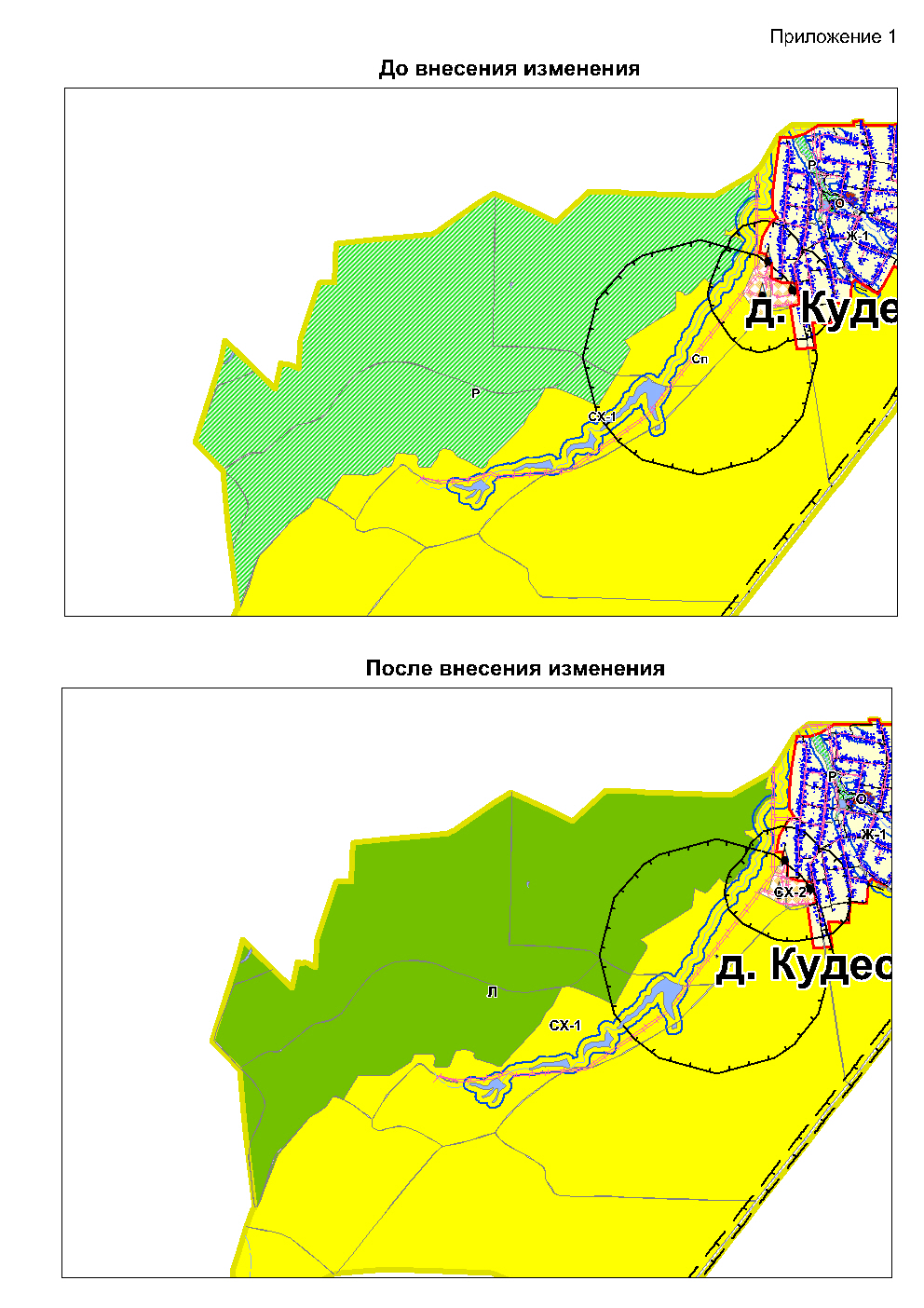 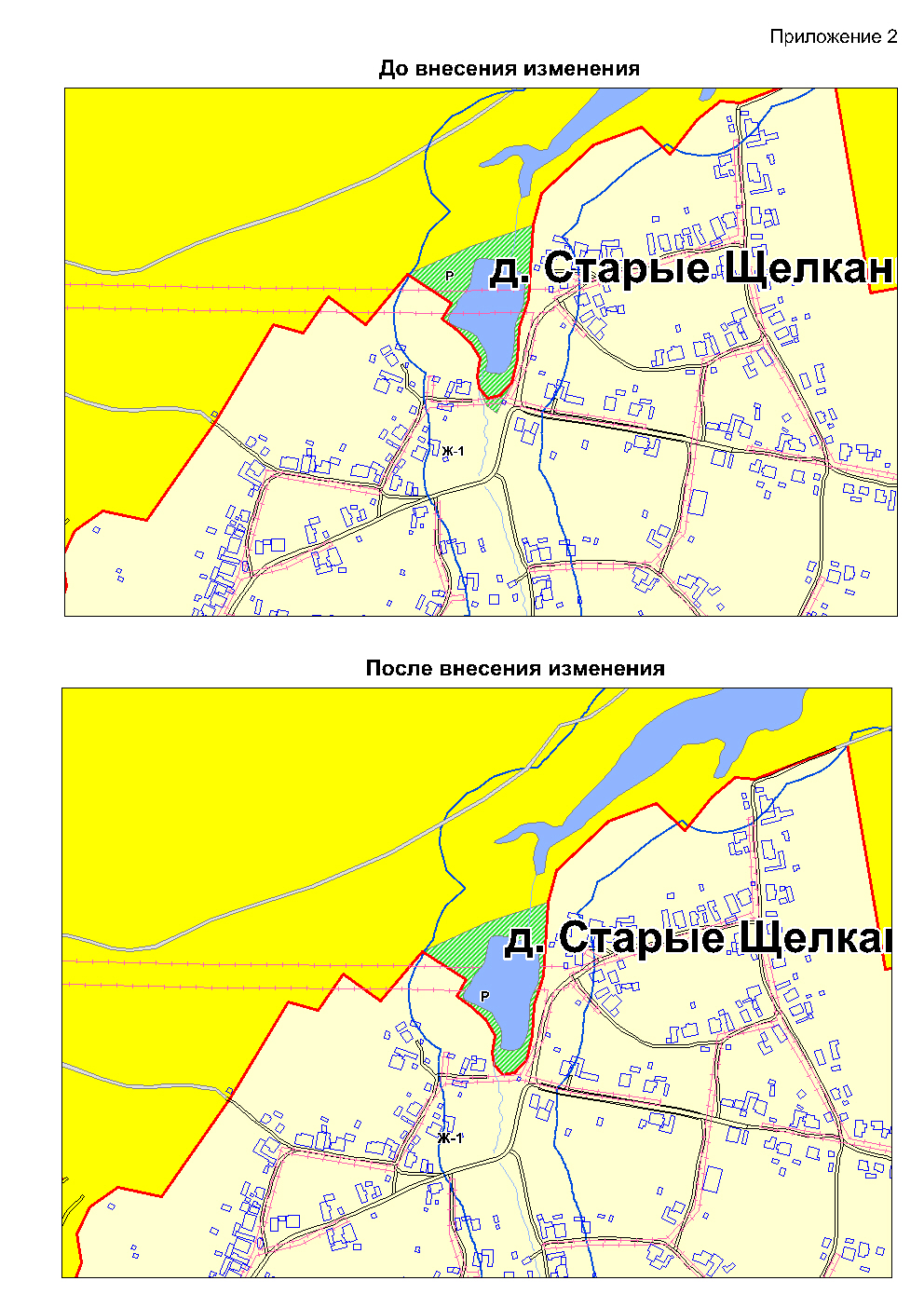 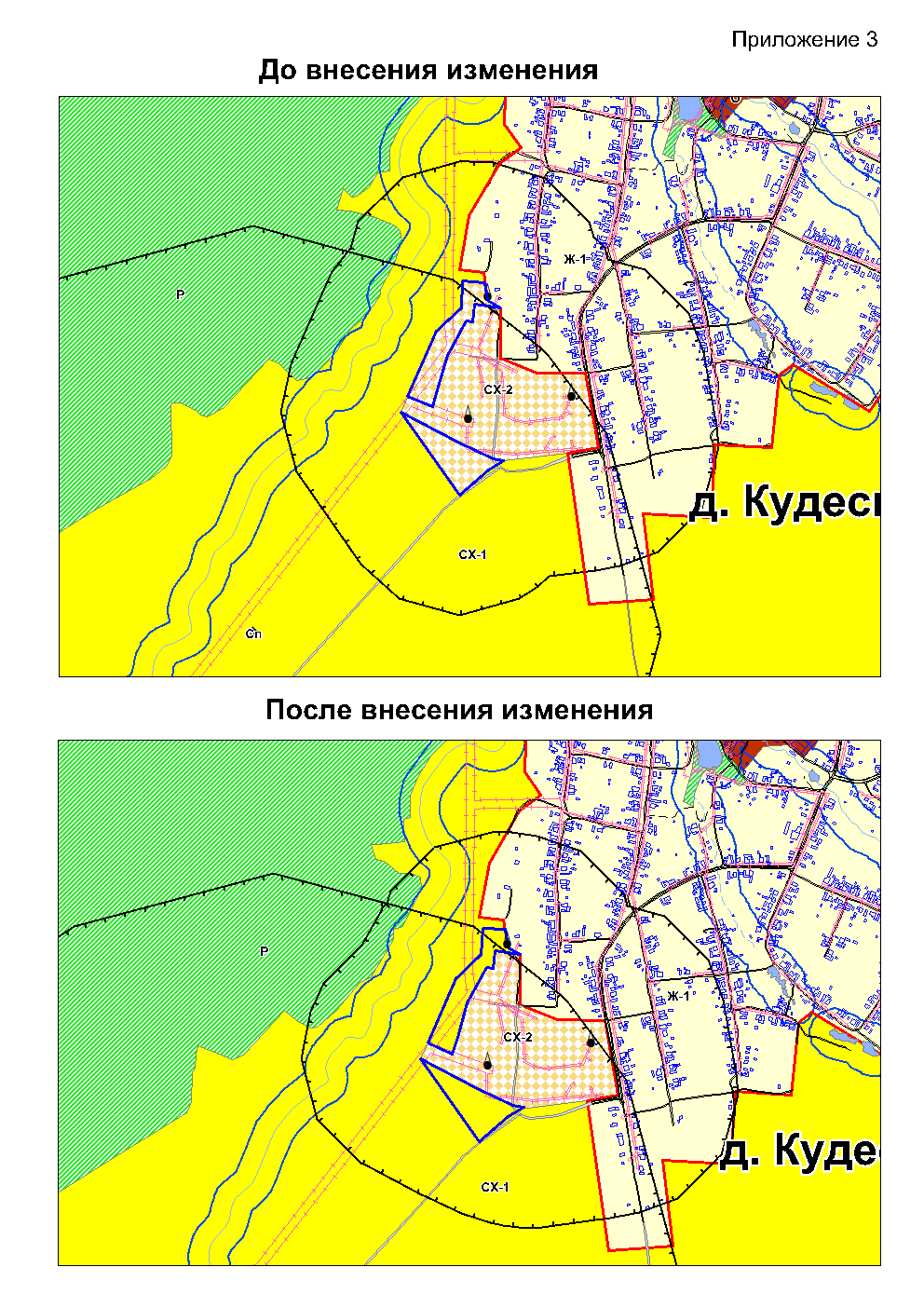 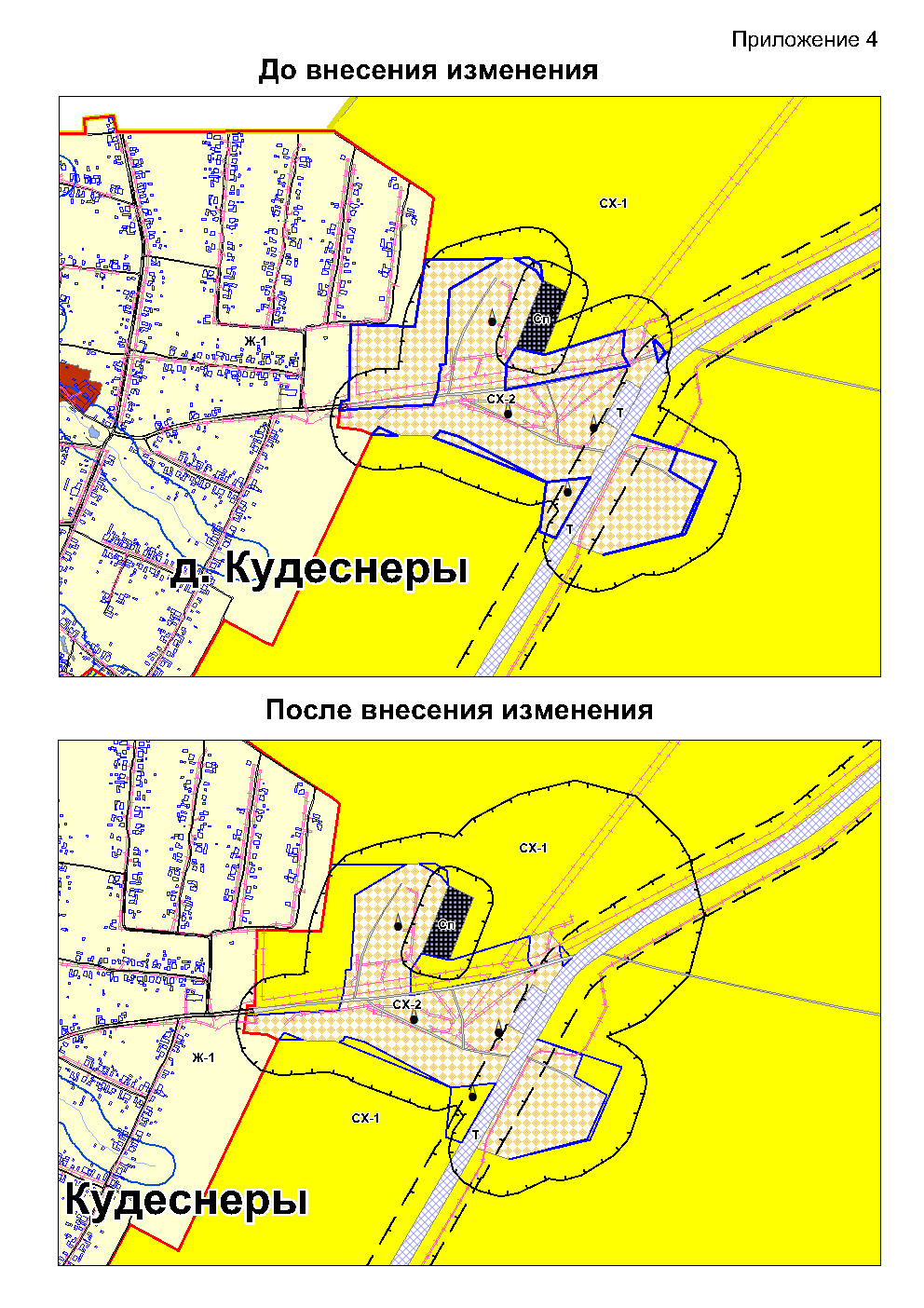 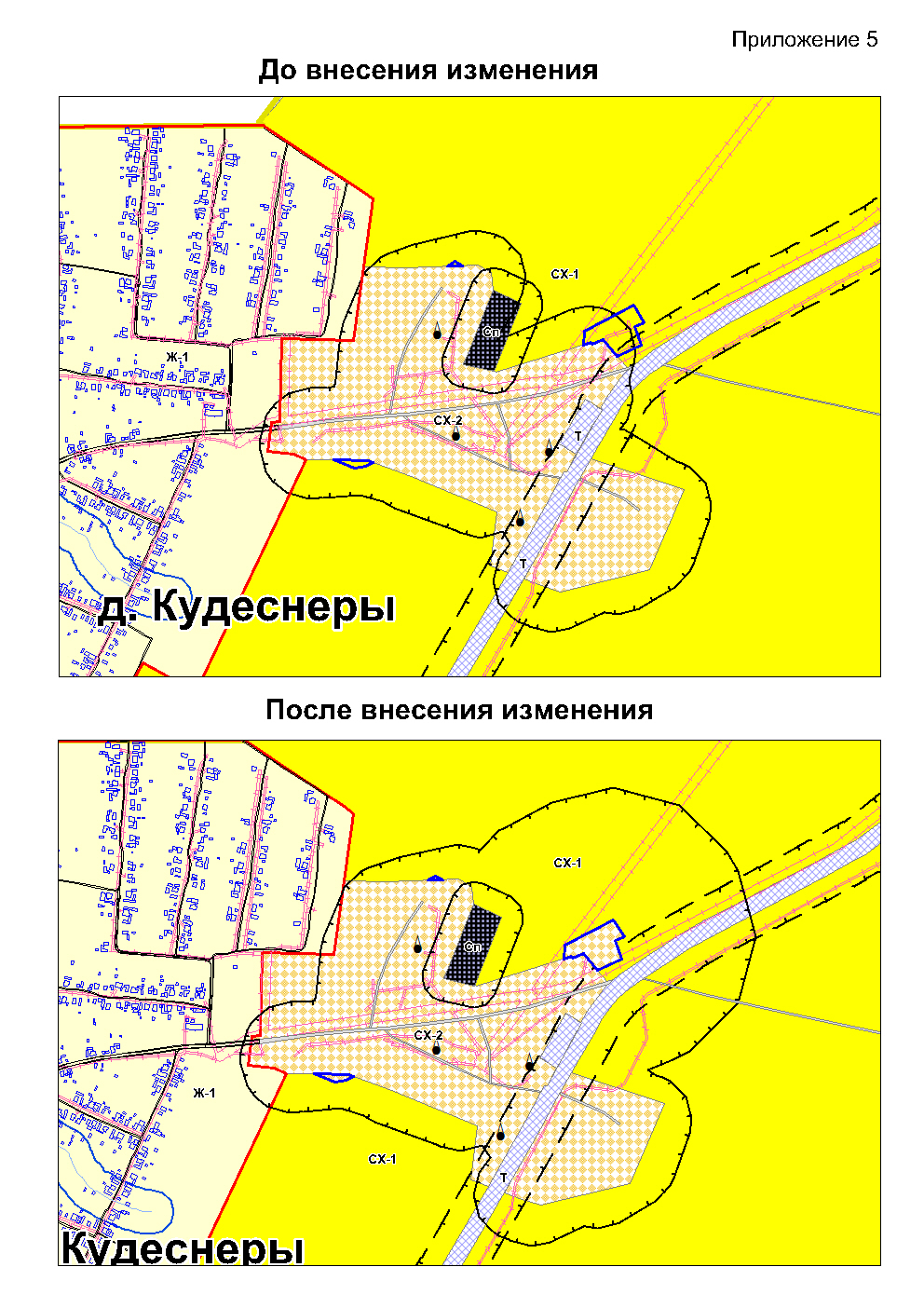 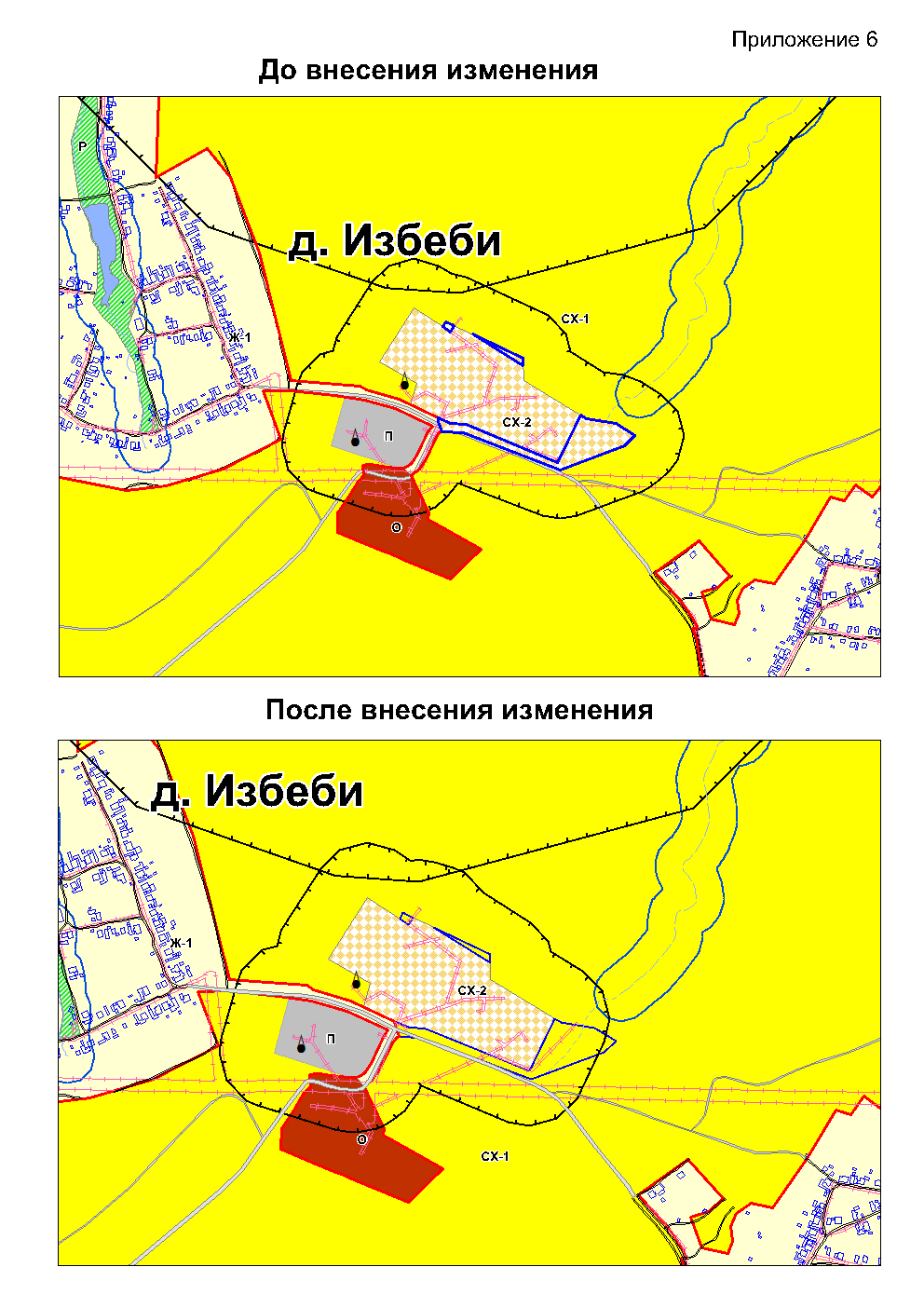 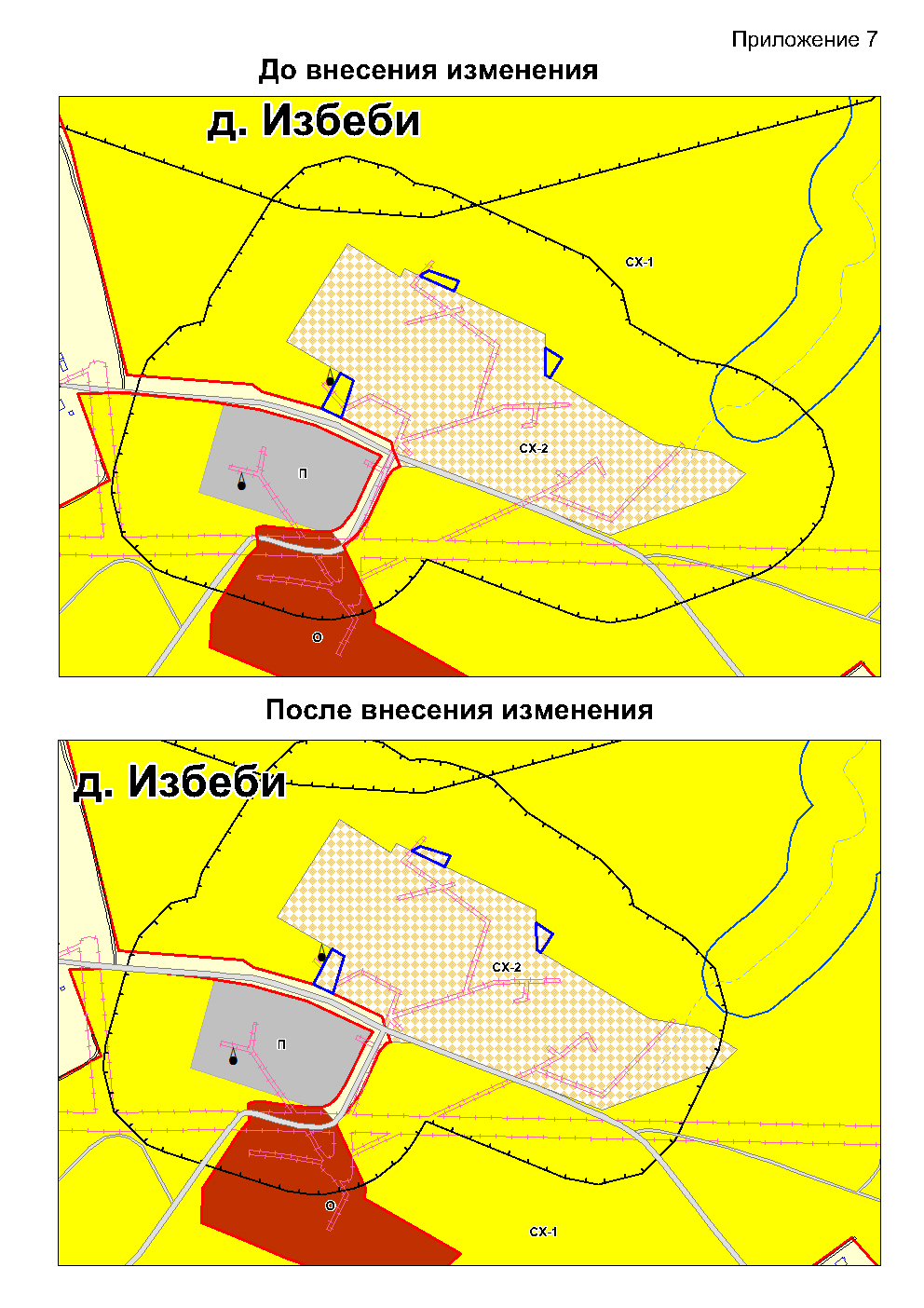 Комиссии по подготовке проекта внесения изменений в Правила землепользования и застройки администрации Кудеснерского сельского поселения обеспечить проведение публичных слушаний в соответствии с Положением о порядке организации и проведения публичных слушаний по вопросам градостроительной деятельности на территории Кудеснерского сельского поселения, утвержденного решением Собрания депутатов Кудеснерского сельского поселения от 08 мая 2008 г. № 90, обобщить предложения жителей Кудеснерского сельского поселения по проекту внесения изменений в Правила землепользования и застройки Кудеснерского сельского поселения Опубликовать настоящее постановление в периодическом печатном издании Кудеснерского сельского поселения «Новости Кудеснерского поселения» и разместить на официальном сайте Кудеснерского сельского поселения в сети «Интернет»Настоящее постановление вступает в силу со дня официального опубликования.Глава  Кудеснерского сельского поселенияУрмарского района  	Чувашской  Республики                                               О.Л.НиколаевПериодическое печатное                     Учредитель                                 Председатель редак-                            издание «Новости Кудес-    администрация Кудеснер-    ционного совета                                         нерского поселения»             кого сельского поселения          Терентьева Е.Н.                                 Адрес редакционного совета           Урмарского района                          Тираж 30 экз.                                                     и издателя:  429404 д.Кудеснеры     Чувашской Республики                Распространяется                          ул.Виськил   д.8                                                                                                                  бесплатно     Email:kydesner@cap.ru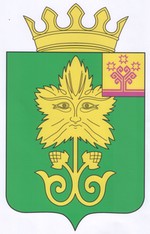 НОВОСТИКУДЕСНЕРСКОГО ПОСЕЛЕНИЯ2018август1512(200)Газета основана 31 июля 2006 года2018август1512(200)